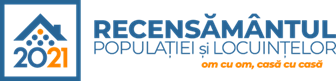 CEREREDe inscriere în lista de candidaţi pentru personalul de recensamantSubsemnatul ______________________________________________, domiciliat/domiciliată  în localitatea ___________________,str. ________________, nr.______, bl.___, ap.___, posesor al BI/CI seria ____, nr.  ___________, tel.___________, vă rog să-mi aprobaţi înscrierea ca recenzor /recenzor ARA pentru a presta servicii de recensământ în cadrul PRIMĂRIEI MUNICIPIULUI MARGHITA.Menţionez că am luat cunoştinţă de condiţiile generale şi specifice din Anunţul Primariei privind înscrierea candidaţilor pentru personalul de recensamânt în vederea prestării serviciilor aferente recensământului populaţiei şi locuinţelor runda 2021 în teritoriu. Alaturat depun copie CI Acord privind datele cu caracter personal :Sunt de acord cu prelucrarea ulterioară a datelor cu caracter personal în scopuri statistice şi de cercetare.Declar pe proprie răspundere, că datele furnizate în această cerere  sunt adevărate.Ma angajez ca pana la  semnarea contractului de prestări de servicii să depun cazier judiciar si dovada studii .Data:_______________Semnatura __________